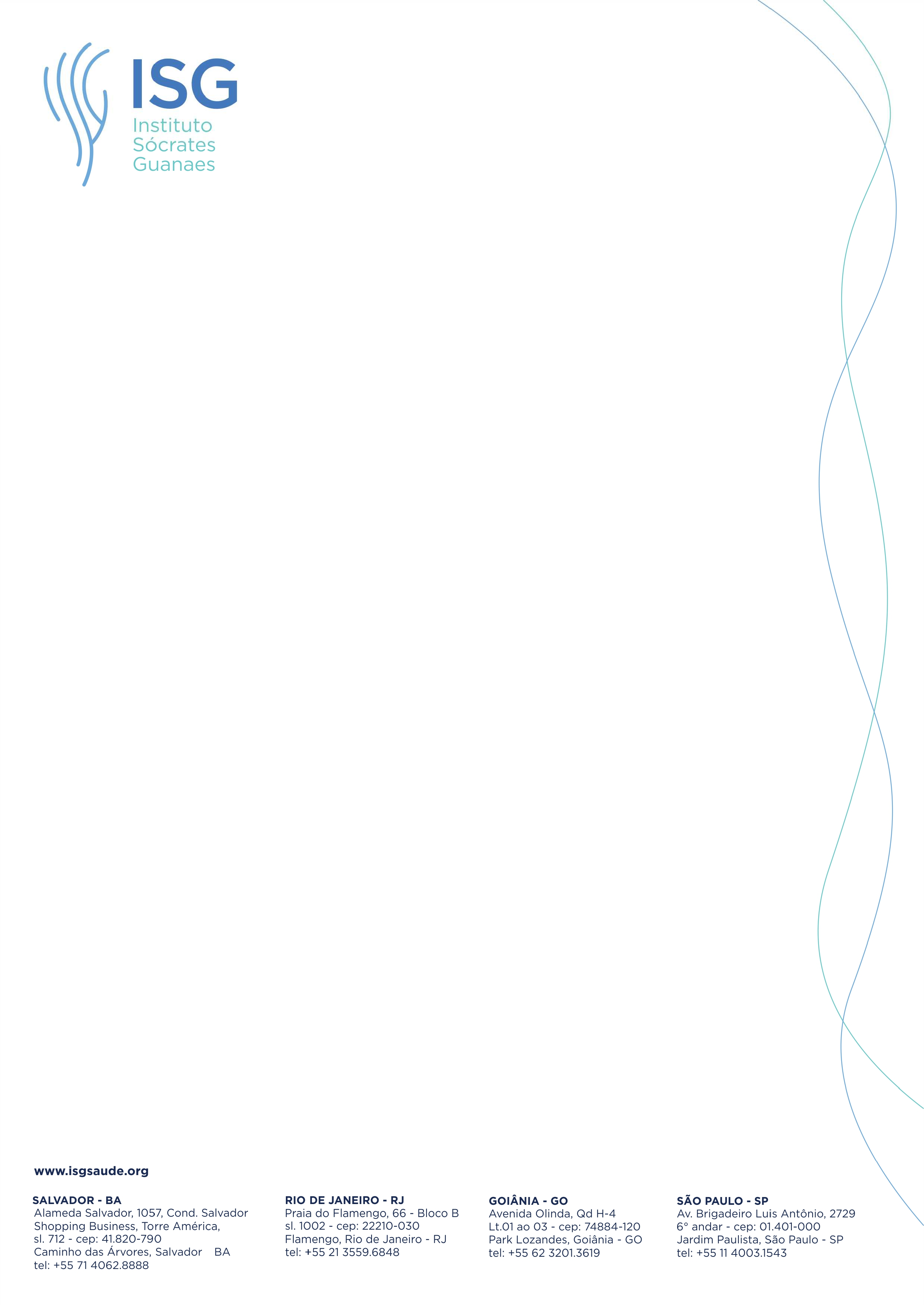 Membros do Conselho de Administração e do Conselho Fiscal Competência 2018Conselho de AdministraçãoConselho FiscalNenhum Conselheiro recebe remuneração por fazer parte dos Conselhos do Instituto. Os membros do Conselho de Administração não possuem suplentes.* Conforme do Estatuto Social do ISG.** Conforme do Estatuto Social do ISG.São Paulo, 10 de novembro de 2021.Terêncio Sant’Ana CostaDiretor FinanceiroInstituto Sócrates Guanaes - ISGNome Completo dos MembrosMandatoEleito por/pela*Adilson Almeida SampaioDe 20/07/2015 a 29/11/2018AGEAna Helena Teixeira Patrus de SouzaDe 08/09/2016 a 07/09/2019AGEAndré Luiz Baptista Linz RochaDe 24/07/2015 a 02/01/2018CONADÂngela Tamiko Sato TaharaDe 17/10/2018 a 15/09/2020EMPREGADOS ISGBruno de Mello BomenyDe 30/11/2018 a 19/07/2019AGEGuilherme Marback NetoDe 30/11/2018 a 19/07/2019AGEHeitor de Araújo Góes ReisDe 24/07/2015 a 23/07/2019CONADIvanildo dos Santos LourençoDe 30/11/2018 a 17/07/2019AGEJuracy Magalhães NetoDe 02/03/2018 a 29/11/2018AGELeonard Edward BannetDe 16/09/2016 a 16/10/2018EMPREGADOS ISGLuciana de MontignyDe 20/07/2015 a 19/07/2019AGELuiz Roberto LondresDe 25/02/2016 a 24/02/2020CONADMarcos Freitas KnibelDe 25/02/2016 a 24/02/2019CONADMarcos Vinícius dos Anjos G. de FreitasDe 20/07/2015 a 29/11/2018AGEMaria Marcia Ferreira VerginelliDe 20/07/2015 a 05/04/2018AGEMário Sérgio Maia GuanaisDe 05/03/2018 a 23/07/2019CONADMônica Marques P. GallasDe 24/11/2017 a 20/07/2019EMPREGADOS ISGRégia Celli Patriota de SicaDe 30/11/2018 a 01/03/2022AGEReginaldo Farasco PernaDe 20/07/2015 a 19/07/2019AGENome Completo dos MembrosMandatoEleito por **José Cezar Macedo Cavalcante02.04.2016 a 01.04.2019AGEMarley Queiroz de Andrade02.04.2016 a 01.04.2019AGEAntônio de Carvalho Ribeiro02.04.2016 a 01.04.2019AGESuplentesAna Cristina Barbosa Pontes02.04.2016 a 01.04.2019AGEClovis Augusto da Costa Gouveia02.04.2016 a 01.04.2019AGEJosé Renato Mendonça02.04.2016 a 01.04.2019AGE